Федеральное государственное автономное образовательное учреждение высшего образования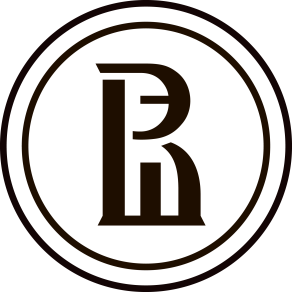 «Национальный исследовательский университет«Высшая школа экономики»Факультет биологии и биотехнологииРАБОЧИЙ ГРАФИК (ПЛАН) ПРОВЕДЕНИЯ ПРАКТИКИОбучающийся	Руководитель практики 
от ФГАОУ ВО «НИУ ВШЭ»	Иванов Иван ИвановичИванов Иван Иванович(Ф.И.О. обучающегося)(Ф.И.О. обучающегося)Шифр, наименование направления подготовки	06.03.01 БиологияШифр, наименование направления подготовки	06.03.01 БиологияНаименование образовательной программы	Клеточная и молекулярная биотехнологияНаименование образовательной программы	Клеточная и молекулярная биотехнологияФорма обучения очная, группа	А-000Форма обучения очная, группа	А-000Вид практики:	производственная (по получению профессиональных умений и 	навыков в различных областях биологических наук)Вид практики:	производственная (по получению профессиональных умений и 	навыков в различных областях биологических наук)Тип практики:	выездная, дискретная по видам и периодам проведенияПериод прохождения практики:	с «30» июня 2021 г. по «30» июля 2021 г. Период прохождения практики:	с «30» июня 2021 г. по «30» июля 2021 г. № п/пДата / периодПланируемые работы130.06.2021Организационная встреча, проведение инструктажа по безопасности830.06.2021-30.07.2021Индивидуальное (не групповое) выполнение серии заданий:Индивидуальное задание прописывается студентом по получении его от руководителя практикиИванов Иван Иванович(подпись)(ФИО)С.А. Слободов, заместитель декана(подпись)(ФИО)